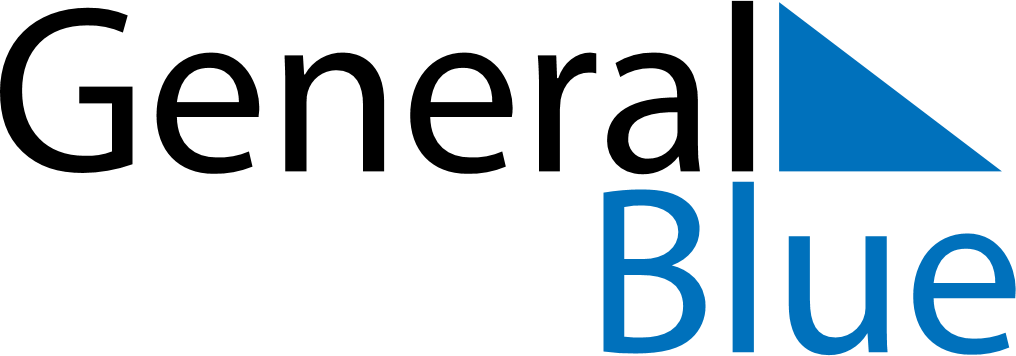 May 2024May 2024May 2024May 2024May 2024May 2024Bay City, Michigan, United StatesBay City, Michigan, United StatesBay City, Michigan, United StatesBay City, Michigan, United StatesBay City, Michigan, United StatesBay City, Michigan, United StatesSunday Monday Tuesday Wednesday Thursday Friday Saturday 1 2 3 4 Sunrise: 6:27 AM Sunset: 8:37 PM Daylight: 14 hours and 9 minutes. Sunrise: 6:26 AM Sunset: 8:38 PM Daylight: 14 hours and 12 minutes. Sunrise: 6:25 AM Sunset: 8:39 PM Daylight: 14 hours and 14 minutes. Sunrise: 6:23 AM Sunset: 8:40 PM Daylight: 14 hours and 17 minutes. 5 6 7 8 9 10 11 Sunrise: 6:22 AM Sunset: 8:42 PM Daylight: 14 hours and 19 minutes. Sunrise: 6:21 AM Sunset: 8:43 PM Daylight: 14 hours and 22 minutes. Sunrise: 6:19 AM Sunset: 8:44 PM Daylight: 14 hours and 24 minutes. Sunrise: 6:18 AM Sunset: 8:45 PM Daylight: 14 hours and 26 minutes. Sunrise: 6:17 AM Sunset: 8:46 PM Daylight: 14 hours and 29 minutes. Sunrise: 6:16 AM Sunset: 8:47 PM Daylight: 14 hours and 31 minutes. Sunrise: 6:14 AM Sunset: 8:48 PM Daylight: 14 hours and 33 minutes. 12 13 14 15 16 17 18 Sunrise: 6:13 AM Sunset: 8:50 PM Daylight: 14 hours and 36 minutes. Sunrise: 6:12 AM Sunset: 8:51 PM Daylight: 14 hours and 38 minutes. Sunrise: 6:11 AM Sunset: 8:52 PM Daylight: 14 hours and 40 minutes. Sunrise: 6:10 AM Sunset: 8:53 PM Daylight: 14 hours and 42 minutes. Sunrise: 6:09 AM Sunset: 8:54 PM Daylight: 14 hours and 44 minutes. Sunrise: 6:08 AM Sunset: 8:55 PM Daylight: 14 hours and 47 minutes. Sunrise: 6:07 AM Sunset: 8:56 PM Daylight: 14 hours and 49 minutes. 19 20 21 22 23 24 25 Sunrise: 6:06 AM Sunset: 8:57 PM Daylight: 14 hours and 51 minutes. Sunrise: 6:05 AM Sunset: 8:58 PM Daylight: 14 hours and 53 minutes. Sunrise: 6:04 AM Sunset: 8:59 PM Daylight: 14 hours and 54 minutes. Sunrise: 6:03 AM Sunset: 9:00 PM Daylight: 14 hours and 56 minutes. Sunrise: 6:02 AM Sunset: 9:01 PM Daylight: 14 hours and 58 minutes. Sunrise: 6:02 AM Sunset: 9:02 PM Daylight: 15 hours and 0 minutes. Sunrise: 6:01 AM Sunset: 9:03 PM Daylight: 15 hours and 2 minutes. 26 27 28 29 30 31 Sunrise: 6:00 AM Sunset: 9:04 PM Daylight: 15 hours and 3 minutes. Sunrise: 6:00 AM Sunset: 9:05 PM Daylight: 15 hours and 5 minutes. Sunrise: 5:59 AM Sunset: 9:06 PM Daylight: 15 hours and 6 minutes. Sunrise: 5:58 AM Sunset: 9:07 PM Daylight: 15 hours and 8 minutes. Sunrise: 5:58 AM Sunset: 9:08 PM Daylight: 15 hours and 9 minutes. Sunrise: 5:57 AM Sunset: 9:08 PM Daylight: 15 hours and 11 minutes. 